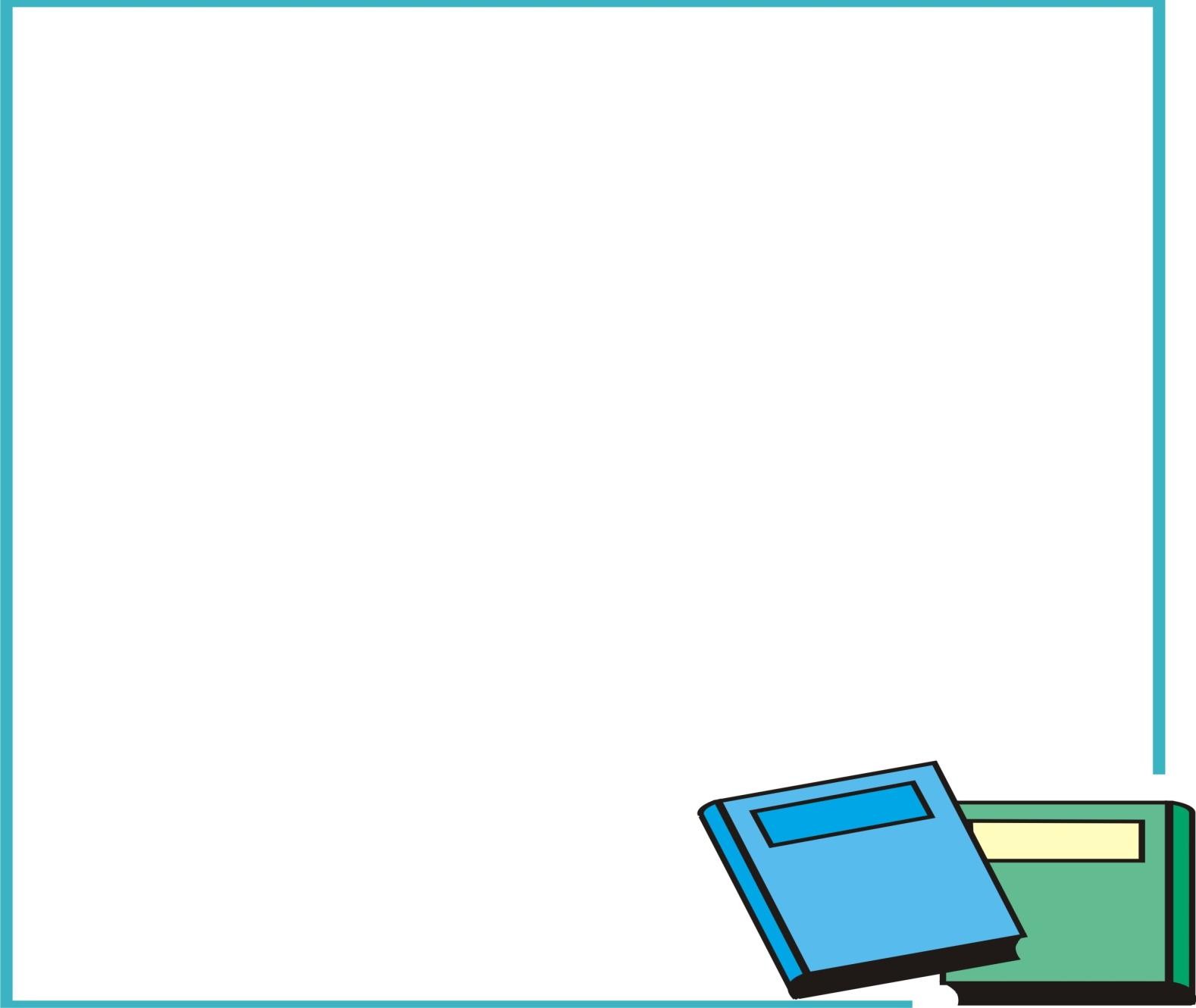 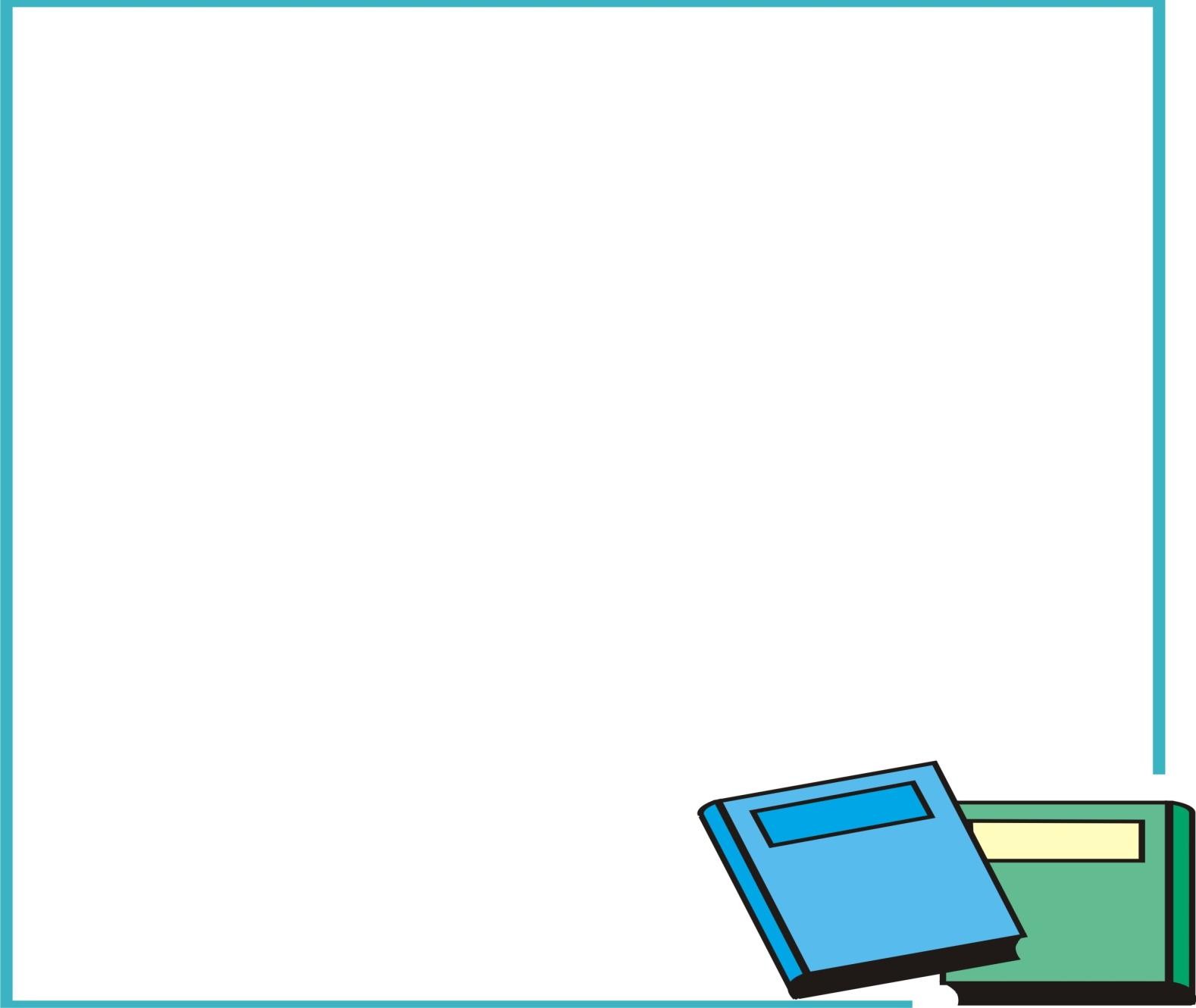 План воспитательной работыГБОУ школы № 601на 2022-2023 учебный годСЕНТЯБРЬ Девиз месяца: «Внимание, дети!»ОКТЯБРЬ Девиз месяца: «Жизнь дана на добрые дела»НОЯБРЬ Девиз месяца « Мы и творчество»ДЕКАБРЬДевиз месяца: «Новый год у ворот!», «В мире семейных ценностей»ЯНВАРЬ Девиз месяца « Я выбираю будущее!»                                                                                                           ФЕВРАЛЬ Девиз месяца: «Служу Отечеству!»МАРТДевиз месяца: «Я и мое место в мире». АПРЕЛЬ девиз месяца «Земному притяженью вопреки….»МАЙ девиз месяца « Мы помним, мы гордимся!»
ИЮНЬ – АВГУСТОрганизация и проведение церемонии вручения аттестатов, выпускного вечера для учащихся 9,11 классов (июнь )Контроль организации летнего отдыха учащихся (июнь-август).Участие в комплексной  межведомственной операции « Занятость»Планирование ВР 2023-2024 уч. г.НаправлениедеятельностиНазвание мероприятияВремяпроведенияУчастникиОтветственныеГражданско- патриотическое воспитаниеОрганизация экскурсий по памятным местам города( виртуально, с использованием видеоресурсов)Акция «Чистый школьный двор»Классные часы ко Дню солидарности борьбы с терроризмомВ течение месяца1-11 классЗам. директора по ВРКлассныеруководителиХудожественно- эстетическое воспитаниеДень знаний.ЭкскурсииВыставка в школьной библиотеке 01.09.В течение месяца1-11 классЗам. директора по ВРКлассныеРуководителиЗав. библиотекойНравственно- правовое воспитаниеДни финансовой грамотностиЗаседание школьного Совета Профилактики Тематические беседы с родителями учащихся«группы риска»Освещение правовых вопросов на классных родительских собранияхВ течение года В течениемесяца1-11 классСоц.педагог Зам. директора по ВРКлассныеруководителиСпортивно- оздоровительноевоспитаниеОрганизация и проведение спортивных мероприятий по классамВ течение месяца8-11 классы1-11 классыУчителяфизическойкультуры КлассныеруководителиСамоуправление в школеи в классеФормирование Совета обучающихсяФормирование активов классаЗаседание Совета обучающихся, планирование работы на 2020-2021 учебный годАкция «Ни дня без школьной формы» (рейды по проверке внешнего вида учащихся)Подготовка празднования Дня учителяВторая неделя сентябряВ течение месяца8-11 классыЗам. директора по ВРКлассныеруководители Совет обучающихсяЗдоровье ибезопасностьОформление Уголков безопасности в классныхкабинетах ,маршрутов безопасности(1-4 кл.)Минутки безопасностиУроки безопасности «Самое дорогое, что есть – жизнь»Неделя безопасностиИнструктажи по технике безопасностиКлассные часы, внеклассные мероприятия по вопросам безопасности (ПДД, безопасности на железной дороге, на воде, пожарной безопасности, поведение в школе, на улице, в быту, привозникновении чрезвычайных ситуаций, угроз террористических актов и т.д)Контроль организации льготного питания в ООДо 10.09.Ежедневно02.09-08.09В течение месяца1-11 классыЗам. директора по ВРООтветственный за ПДДКлассныеруководители учителяфизической культуры, учителя- предметникиРабота кружков и секцийОрганизация кружковой деятельности в школеРабота по оформлению документацииЗапись детей в кружки, секции учреждений дополнительного образованияВ течение месяца1-11 классыРуководитель ОДОДруководителикружков и секций, классныеруководителиРабота с родителямиПроведениеклассных родительских собранийДиагностика семей первоклассников, семей вновьВ течениемесяца1-11 классыСоц.педагогиприбывших учащихся, выявление асоциальныхсемейОрганизация психолого-педагогического просвещения родителей ( он-лайн, мессенджеры и группы в социальных сетях)Посещение семей, находящихся в трудной жизненной ситуации. Составление актов обследования жилищно-бытовых условий семей( по экстренной необходимости) социального паспорта классаРодительские собрания в 1-х, 5-х ,10-х классах по адаптации учащихся.Методическая работаЗаседание МО классных руководителейПодготовка планов воспитательной работы классными руководителямиВнеурочная занятость учащихся «группы риска»Сбор сведений о родителях учащихсяСоставление социальных паспортов классов, школыКлассныеруководители 1-11 классовКлассныеруководители Беркетова А.В. ПерфильеваН.А. Холдорова Н.А.Контроль завоспитательным процессомПроверка и анализ планов воспитательной работыклассных руководителейСоставление расписания кружков и секцийСоставление планов работы ОО по направлениямдо 30.10.Классныеруководители 1-11 классовБеркетова А.В.НаправлениедеятельностиНазвание мероприятияВремяпроведенияУчастникиОтветственныеГражданско- патриотическое воспитаниеДекада, посвященная Международному Дню пожилых людейАкция «Подарок ветерану педагогического труда»По согласованию1-11 классЗам.директора по ВРКлассныеруководители Художественно-эстетическое воспитаниеВидеопоздравление ко Дню учителя Концерт к Дню учителяВыставка в школьной библиотеке «Читать – это круто!» в рамках Международного месячника школьных библиотекФотоакция ко Дню пожилого человека «Наши бабушки и дедушки»Участие в творческих он-лайн конкурсах различного уровня05.10.05.10.В течение месяцаДо 05.10До 25.0921.1022.10Последняя декада октября1-11 класс1-4 классЗам.директора по ВРКлассныеКлассныеруководители Нравственно- правовое воспитаниеДни правовых знаний (на уроках истории и обществознания»Заседание Совета по профилактике правонарушенийОформление уголка правовых знаний в школьной библиотеке «Конвенция о правах ребенка»Тематические беседы с родителями учащихся «группы риска»В течение месяца1-11 классЗам.директора по ВРКлассныеСоц.педагоги КлассныеРуководителиУчителя-предметникиСпортивно-оздоровительное воспитаниеОрганизация и проведение спортивных мероприятий, в классеВ течение месяца1-11 классыУчителяфизической культурыСамоуправление в школеи в классеЗаседание Совета ОбучающихсяОрганизация дежурства по школеАкция «Ни дня без школьной формы» (рейды по проверке внешнего вида учащихся)В течение месяца5-11 классыЗам.директора по ВРКлассныеСоветОбучающихсяЗдоровье ибезопасностьМинутки безопасностиДень гражданской обороныНеделя здорового образа жизни ( Неделя здоровья)Декадник «Внимание, осенние каникулы!»Инструктажи по технике безопасности во время каникулКлассные часы, внеклассные мероприятия по вопросам безопасности (ПДД, безопасности на железной дороге, на воде, пожарной безопасности, поведение в школе, на улице, в быту, при возникновении чрезвычайных ситуаций, угроз террористических актов и т.д)Всероссийский урок « Экология и энергосбережение» в рамках Всероссийского фестиваля энергосбережения #ВместеЯрчеВсероссийский урок безопасности школьников в сети Интернет04.10ЕжедневноВ течение месяца18-23.1028-30.10.1-11 классыКлассныеруководители Учителяфизической культуры Учителя- предметникиКлассныеруководителиУчителяинформатикиРабота кружков и секцийОрганизация внеурочной деятельности в школеПрезентации кружков и секцийВ течение месяца1-11 классыРуководитель ОДОДКлассныеруководителиРабота с родителямиПроведение совместных мероприятий детей иродителей в классных коллективах.Работа с родителями посредством мессенджеров, групп в социальных сетяхВ течение месяца1-11 классыЗам.директора по ВР  КлассныеруководителиМетодическая работаИнструктивно-методическая работа с классными руководителямиВнеурочная занятость( проверка и утверждение рабочих программ)Совещание классных руководителей В течение месяца1-11 классовЗам.директора по ВРКлассныеруководителиКонтроль завоспитательным процессомПроверка журналов дополнительного образованияАнализ занятости учащихся во внеурочное времяПодготовка плана работы на осенние каникулыПроверка протоколов родительских собранийАнализ работы в классных коллективах по итогам 1В течение месяца1-11 классов Зам.директора по ВРКлассные руководителиРуководитель ОДОДчетвертиНаправлениедеятельностиНазвание мероприятияВремя проведенияУчастникиОтветственныеГражданско- патриотическое воспитаниеКлассные часы «4 ноября - День народного единства»Последняя неделя октября1-11 классЗам.директора по ВРКлассные руководителиХудожественно- эстетическое воспитаниеМероприятия, посвященные Дню Матери в России:Фестиваль Таланты без границ- подарок маме»Флешмоб «Все дело в шляпе», приуроченный к Дню материШкольный творческий конкурс-выставка «Букет для матери»Участие в творческих конкурсах различного уровня25.11В течение месяца1-11 классЗам.директора по ВРКлассные руководители Нравственно-правовое воспитаниеТематические беседы с родителями учащихся «группы риска» «Границы толерантности», классные часыЗаседание Совета Профилактики правонарушенийВ течение месяца 16.11.1-11 классЗам.директора по ВРСоц.педагогКлассные руководителиСпортивно- оздоровительное воспитаниеОрганизация и проведение спортивных мероприятий в классахВ течение месяца1-11 классыУчителя физической культурыСамоуправление в школеи в классеЗаседание Совета обучающихсяАкция «Ни дня без школьной формы» (рейды по проверке внешнего вида учащихся)Участие в конкурсах профориентационной направленностиПодготовка новогодних мероприятийВ течение месяца8-11 классыСовет обучающихсяЗдоровье и безопасностьМинутки безопасностиИнструктажи по технике безопасности в зимнее времяКлассные часы, внеклассные мероприятия по вопросамбезопасности (ПДД, безопасности на железной дороге, на воде, пожарной безопасности, поведение в школе, на улице, в быту, при возникновении чрезвычайных ситуаций, угроз террористических актов и т.д)Неделя здорового образа жизни ( Неделя здоровья)Неделя ПсихологииЕжедневноВ течение месяца15.11.-20.11.1-11 классыЗам.директора по ВРКлассные руководители ПсихологРабота кружков и секцийОрганизация кружковойВ течение месяца1-11 классыКлассные руководителидеятельности в школе, подготовкатворческих номеров к новогодним мероприятиям.Подготовка к Фестивалю Таланты без границРабота с родителямиПроведение совместныхмероприятий детей и родителей в классных коллективахОрганизация психолого- педагогического просвещения родителейКлассные родительские собранияПроведение тематических родительских собраний,совместных мероприятий в рамках недели ЗОЖ,В течение месяца1-11 классыЗам.директора по ВР   Соц.педагогКлассные руководителиМетодическая работаИнструктивно-методическая работас классными руководителямиЗаседание МО классных руководителейРабочая программа воспитания, инвариантный модуль « классное руководство»В течение месяца1-11 классыЗам.директора по ВРКлассные руководители Контроль за воспитательным процессомКонтроль за организацией и проведением классных часовКонтроль за организацией внеурочной деятельностиВ течение месяца1-11 классыЗам.директора по ВР   Руководитель ОДОДНаправлениедеятельностиНазвание мероприятияВремя проведенияУчастникиОтветственныеГражданско- патриотическое воспитаниеКлассные часы «Главный закон государства. Что я знаю оКонституции?»12 декабря – День Конституции РФ»Организация экскурсий по памятным местам городаДень неизвестного солдатаДень героев Отечества Мероприятия в рамках Международного дня инвалидов)03.12.09-11.12.3.12.9.12.Первая декада декабря1-11 классЗам.директора по ВРКлассные руководители.Руководитель кружка знатоков Санкт-ПетербургаХудожественно- эстетическое воспитаниеУчастие в городских и районных делах.Проведение праздничных Новогодних Елок для начальной школыКонкурс новогодних игрушекКонкурс на оригинальное украшение кабинета в стиле национального колорита разных странНовогодний калейдоскопВ течение месяцаПоследняя декада декабря1-11 классыЗам.директора по ВРСовет старшеклассников Классные руководителиНравственно-правовое воспитаниеЗаседание школьного Совета по профилактике правонарушенийТематические беседы с родителями учащихся «группы риска»Правовой лекторий для учащихся 8-10 классов «Знай и соблюдай закон»В течение месяца1-11 классыЗам.директора по ВРСоциальный педагогМО учителей истории и обществознанияСпортивно-оздоровительное воспитаниеОрганизация и проведение спортивно-массовых мероприятий, участие в районных и городских соревнованияхВ течение месяца1-11 классыУчителя физической культурыКлассные руководители Самоуправление в школе и в классеЗаседание Совета обучающихсяАкция «Ни дня без школьной формы» (рейды по проверке внешнего вида учащихся)Организация новогодних мероприятийУчастие в конкурсах научно-практической лаборатории Детское движениеРабота первичного отделения РДШВ течение месяца8-11 классыБеркетова А.В.Совет обучающихсяЗдоровье и безопасностьМинутки безопасностиКлассные часы«1 декабря – день борьбы со СПИДом»Классные часы «Осторожно, пиротехника»Инструктажи по технике безопасности во время каникул Классные часы, внеклассныемероприятия по вопросам безопасности (ПДД, безопасности на железной дороге, при гололеде,пожарной безопасности, поведениеЕжедневно02.12.20-25.12.В течение месяца1-11 классыЗам.директора по ВРОтветственный за ПДДКлассные руководители в школе, на улице, в быту, привозникновении чрезвычайных ситуаций, угроз террористических актов и т.д.)Всероссийская акция «Час кода». Тематический урок информатикиРабота кружков и секцийОрганизация кружковойдеятельности в школеВ течение месяца1-11 классыЗам.директора по ВРРуководитель ОДОДКлассные руководителиРабота с родителямиПроведение совместныхмероприятий детей и родителей в классных коллективахИндивидуальные консультацииВ течение месяца1-11 классыСоц.педагог Классные руководителиМетодическая работаИнструктивно-методическая работа с классными руководителямиВ течение месяца1-11 классовЗам.директора по ВРКлассные руководители Контроль завоспитательным процессомКонтроль за работой кружков исекцийПодготовка плана работы на зимние каникулыПроверка протоколов родительских собранийАнализ работы в классныхколлективах по итогам 1 полугодияВ течение месяца1-11 классовЗам.директора по ВРРуководитель ОДОДНаправление деятельностиНазвание мероприятияВремя проведенияУчастникиОтветственныеГражданско-патриотическое воспитаниеДни открытых дверей ( он-лайн),информирование обучающихся о специфике учебных заведений городаТематические классные часы «Человек и  профессия», Участие в конкурсе коллажей « Кем я буду через 10 лет», «Коллаж о моей мечте»Уроки мужества:Международный день памяти жертв ХолокостаДень полного освобождения Ленинграда от фашисткой блокады (1944)В течение месяца7-11класс1-11 классЗам.директора по ВРКлассные руководителиОрганизаторКлассные руководителиХудожественно-эстетическоевоспитаниеУчастие в городских и районных  мероприятиях, конкурсах «Посвящение в читатели» В течение месяца1-11 классНачальнаяшколаКлассные руководителиЗаведующая библиотекойНравственно-правовое воспитаниеТематические беседы с родителями учащихся ,требующих особого внимания Контроль  учащихся, склонных к пропускамЗаседания школьного Совета по профилактике правонарушенийВ течение месяца1-11 классЗам.директора по ВРКлассные руководителиСоциальный педагогСпортивно-оздоровительное воспитаниеОрганизация и проведение спортивных мероприятий в классахВ течение месяца1-11 классыУчителя физической культурыСамоуправление в школеи в классеЗаседание школьного Совета профилактикиЗаседание Совета старшеклассниковОрганизация дежурства по школеРейды по форме одежды « Ни дня без школьной формы»Участие в конкурсах профориентационного центраВ течение месяца8-11 классыЗам.директора по ВРСовет старшеклассниковКлассные руководителиЗдоровье и безопасность Минутки безопасностиКлассные часы «Здоровым быть здорово!»Классные часы, внеклассные мероприятия по вопросам безопасности (ПДД, безопасности на железной дороге, при гололеде,  пожарной безопасности, поведение в школе, на улице, в быту, при возникновении чрезвычайных ситуаций, угроз террористических актов и т.д.)ЕжедневноВ течение месяца1-11 классыЗам.директора по ВРОтветственный за ПДДКлассные руководителиРабота кружков и секцийОрганизация кружковой внеурочной деятельности в школеВ течение месяца1-11 классыРуководитель ОДОДРабота с родителямиОрганизация психолого-педагогического просвещения родителей (по запросу)Индивидуальные консультации для родителей и педагогов ( по запросу)Составление социальных паспортов классов, школы (обновление на январь)Разъяснительная работа по регистрации на портале Навигатор дополнительного образования В течение месяца1-11 классыЗам.директора по ВРСоциальный педагог ПсихологКлассные руководителиРуководитель ОДОДМетодическая работаИнструктивно-методическая работа с  классными руководителямиВ течение месяца1-11 классовЗам.директора по ВРКлассные руководителиКонтроль  за воспитательным процессомКонтроль за организацией и проведением классных часовКонтроль за организацией профилактической работы с учащимися, требующими особого внимания  Анализ  профилактической работы с учащимися «группы риска» в период зимних каникул.В течение месяца1-11 классовЗам.директора по ВРКонтроль  за воспитательным процессомКонтроль за организацией и проведением классных часовКонтроль за организацией профилактической работы с учащимися, требующими особого внимания  Анализ  профилактической работы с учащимися «группы риска» в период зимних каникул.Социальный педагогНаправление деятельностиНазвание мероприятияВремя проведенияУчастникиОтветственныеГражданско-патриотическое воспитаниеВоенно-патриотический месячник «Служу Отечеству». Мероприятия ко Дню защитника ОтечестваКласный час  «8 февраля - День российской науки» «День воинской славы России. День памяти воинов, выполнявших воинский долг за пределами Отечества» ( Вахта памяти)Международный день родного языкаВ течение месяца08.02.15.02.21.021-11 классКлассные руководителиЗам.директора по ВРКлассные руководители 1-4 классов, учителя литературыХудожественно-эстетическоевоспитаниеУчастие в городских и районных  конкурсах ( он-лайн/очно)Конкурс « А ну-ка, парни!» ( в классе)В течение месяца1-11 классЗам.директора по ВРПедагог-организаторКлассные руководителиНравственно-правовое воспитаниеКлассные часы на тему «Правила хорошего тона»Тематические беседы с родителями учащихся «группы риска»Заседание школьного Совета по профилактике правонарушенийВ течение месяца1-11 классЗам.директора по ВРКлассные руководителиСоциальный педагогСпортивно-оздоровительное воспитаниеОрганизация и проведение спортивных мероприятий в классахВ течение месяца1-11 классыУчителя физической культурыСамоуправление в школеи в классеЗаседание Совета старшеклассниковРейды по форме одеждыОрганизация школьных мероприятийУчастие в конкурсах В течение месяца.8-11 классыЗам.директора по ВРСовет старшеклассниковЗдоровье и безопасность Минутки безопасностиУчастие в конкурсе рисунков «Огонь - друг! Огонь – враг!»Классные часы «Личная безопасность школьника»Классные часы, внеклассные мероприятия по вопросам безопасности (ПДД, безопасности на железной дороге, при гололеде,  пожарной безопасности, поведение в школе, на улице, в быту, при возникновении чрезвычайных ситуаций, угроз террористических актов и т.д.)ЕжедневноВ течение месяца1-11 классы1-4 классыКлассные руководителиУчителя-предметникиЗам.директора по ВРРабота кружков и секцийОрганизация кружковой и внеурочной  деятельности в школеВ течение месяца1-11 классыРуководитель ОДОДРабота с родителямиОрганизация психолого-педагогического просвещения родителей ( по запросу)Индивидуальные консультации ( по запросу)В течение месяца1-11 классыЗам.директора по ВРСоциальный педагогпсихологМетодическая работаИнструктивно-методическая работа с  классными руководителямиЗаседание МО классных руководителейВ течение месяца1-11 классовЗам.директора по ВРКлассные руководителиКонтроль  за воспитательным процессомКонтроль за работой кружков и секцийКонтроль за организацией и проведением классных часовВ течение месяца1-11 классовРуководитель ОДОД Зам.директора по ВРНаправление деятельностиНазвание мероприятияВремя проведенияУчастникиОтветственныеГражданско-патриотическое воспитание«1 марта – Международный день борьбы с наркоманией и наркобизнесом»Выставка «Великие женщины планеты» приуроченная к 8 марта «18 марта – День воссоединения Крыма с Россией»Просмотр фильмов и видеороликовна классных часах, посвященных воссоединению с Крымом01.03.В течение месяца18.03.1-11 классЗам.директора по ВРКлассные руководителиХудожественно-эстетическоевоспитаниеУчастие в городских и районных  массовых делах.Спектакль «Принцессы на горошине»Конкурс творческих работ «Моя супермама»Подготовка и проведение праздничного концерта, посвященного 8 мартаВсероссийская неделя детской и юношеской книгиДень поэзии В течение месяцаНачальная школа5-6.03.05-06.03.18.031-11 класс1-4 классы3-4 классыЗам.директора по ВРКлассные руководителиПедагог-организаторЗав. библиотекойСовет обучающихсяНравственно-правовое воспитаниеКлассный час «Семья – это важно»Тематические беседы с родителями учащихся ,требующих особого внимания ( по запросу)Фотовыставка «Веселая семейка»В течение месяца1-11 классКлассные руководителиЗам.директора по ВРСоциальный педагогСпортивно-оздоровительное воспитаниеОрганизация и проведение спортивных  мероприятий, участие в районных и городских соревнованиях ( по эпид.ситуации) В течение месяцаНеделя физкультуры1-11 классыУчителя физической культурыСамоуправление в школеи в классеЗаседание Совета обучающихся РейдыОрганизация школьных мероприятийУчастие в районных профориентационных конкурсах В течение месяца8-11 классыЗам.директора по ВРСовет обучающихсяЗдоровье и безопасность Минутки безопасностиКлассные часы «Правила, обязательные для всех»Классные часы, внеклассные мероприятия по вопросам безопасности (ПДД, безопасности на железной дороге, на воде,  пожарной безопасности, поведение в школе, на улице, в быту, при возникновении чрезвычайных ситуаций, угроз террористических актов и т.д.)Инструктажи по технике безопасности во время каникулЕжедневноВ течение месяца1-11 классыОтветственный за ПДДКлассные руководителиУчителя-предметникиРабота кружков и секцийОрганизация кружковой и внеурочной  деятельности в школеВ течение месяца1-11 классыРуководитель ОДОДРабота с родителямиПроведение тематических родительских собраний Организация психолого-педагогического просвещения родителей (по запросу)Индивидуальные консультации (по запросу)Разъяснительная работа по запросуВ течение месяца1-11 классыЗам.директора по ВРСоциальный педагогПсихологКлассные руководителиМетодическая работаИнструктивно-методическая работа с  классными руководителями Корректировка социальных паспортов классов и школыВ течение месяца1-11 классовКлассные руководителиЗам.директора по ВРКонтроль  за воспитательным процессомКонтроль за работой кружков и секций Контроль за организацией и проведением классных часовКонтроль организации каникулВ течение месяца1-11 классовКлассные руководителиЗам.директора по ВРРуководитель ОДОДНаправление деятельностиНазвание мероприятияВремя проведенияУчастникиОтветственныеГражданско-патриотическое воспитаниеКлассный час «День космонавтики». Гагаринский урок «Космос- это мы»Акция «Мы за чистый город». Сбор пластиковых бутылок и крышекДень местного самоуправленияПодготовка мероприятий ко Дню ПобедыУчастие в городском субботникеПервая декада апреляВ течение месяца1-11 классКлассные руководителиУчителя истории обществознанияЗам.директора по ВРХудожественно-эстетическоевоспитаниеУчастие в городских и районных массовых делах.и конкурсах( очно/он-лайн)В течение месяца1-11 классЗам.директора по ВРКлассные руководителиНравственно-правовое воспитаниеКлассные часы на тему «День Земли»Заседание школьного Совета по профилактике правонарушенийКлассные часы  «Этого могло не быть» ( памяти катастрофы на Чернобыльской АЭС»)1-11 классКлассные руководителиУчителя истории, обществознанияСпортивно-оздоровительное воспитаниеОрганизация и проведение спортивно-массовых мероприятий, участие в районных и городских соревнованиях ( по эпид.ситуации)Шахматный турнирВ течение месяца1-11 классыУчителя физической культурыРуководитель ОДОДСамоуправление в школеи в классеЗаседание Совета обучающихся Организация дежурства по школеРейдыОрганизация школьных мероприятийВ течение месяца8-11 классыЗам.директора по ВРСовет обучающихсяЗдоровье и безопасность Минутки безопасностиКлассные часы, внеклассные мероприятия по вопросам безопасности (ПДД, безопасности на железной дороге, на воде,  пожарной безопасности, поведение в школе, на улице, в быту, при возникновении чрезвычайных ситуаций, угроз террористических актов и т.д.)Классный час «День пожарной охраны»ЕжедневноВ течение месяца25.04-29.041-11 классыОтветственный за ПДДКлассные руководителиУчителя-предметникиРабота кружков и секцийОрганизация кружковой  и внеурочной деятельности в школеВ течение месяца1-11 классыРуководитель ОДОДРабота с родителямиОрганизация психолого-педагогического просвещения родителей (по запросу)Индивидуальные консультации  (по запросу)В течение месяца1-11 классыКлассные руководителиЗам.директора по ВРСоциальный педагогМетодическая работаИнструктивно-методическая работа с  классными руководителямиЗаседание МО классных руководителейСбор информации о летней занятости учащихся, находящихся в трудной жизненной ситуации, «группы риска»Сбор информации по оздоровительному отдыху детейВ течение месяца1-11 классовЗам.директора по ВРКлассные руководителиКонтроль  за воспитательным процессомКонтроль за работой кружков и секцийКонтроль за организацией и проведением классных часовВ течение месяца1-11 классовЗам.директора по ВРРуководитель ОДОДНаправление деятельностиНазвание мероприятияВремя проведенияУчастникиОтветственныеГражданско-патриотическое воспитаниеМероприятия ко Дню Победы ( по плану)Акция «Мы – наследники Победы»День славянской письменности и культурыВ течение месяца24.05.1-11 классКлассные руководителиЗам.директора по ВРПедагог-организаторХудожественно-эстетическоевоспитаниеУчастие в городских и районных  мероприятияхКонцерт к празднику Победы 9 маяПоследний звонок (9, 11классы)Торжественные линейки с награждением за учебу и участие в мероприятиях по итогу годаПраздник «Здравствуй, лето!»                    (к Международному Дню защиты детей)Украшение клумб на пришкольной территории цветамиВ течение месяца1-11 классКлассные руководителиЗам.директора по ВРПедагог-организаторКлассные руководителиСовет обучающихсяНравственно-правовое воспитаниеКлассные часы на тему «Бережём планету вместе»Тематические беседы с родителями учащихся «группы риска» перед каникуламиУчастие в программе по трудоустройству обучающихся на летний периодВ течение месяцаИюнь- август1-11 классЗам.директора по ВРСоциальный педагогКлассные руководителиСпортивно-оздоровительное воспитаниеОрганизация и проведение спортивно-массовых мероприятий, участие в районных и городских соревнованиях( по эпид.ситуации)В течение месяца1-11 классыУчителя физической культурыСамоуправление в школеи в классеЗаседание Совета обучающихсяОрганизация дежурства по школеОрганизация школьных мероприятийВ течение месяца8-11 классыСовет обучающихсяЗам.директора по ВРЗдоровье и безопасность Минутки безопасностиКлассные часы, внеклассные мероприятия по вопросам безопасности (ПДД, безопасности на железной дороге, на воде,  пожарной безопасности, поведение в школе, на улице, в быту, при возникновении чрезвычайных ситуаций, угроз террористических актов и т.д.)Инструктажи по технике безопасности во время каникул « Мое безопасное лето»ЕжедневноВ течение месяца1-11 классыСоциальный педагогКлассные руководителиОтветственный за ПДДРабота кружков и секцийОрганизация кружковой деятельности в школеВ течение месяца1-11 классыРуководитель ОДОДРабота с родителямиОрганизация психолого-педагогического просвещения родителей,индивидуальные консультации( по запросу)Контроль летней занятости обучающихсяВ течение месяца1-11 классыЗам.директора по ВРКлассные руководителиМетодическая работаИнструктивно-методическая работа с  классными руководителямиСбор информации о летней занятости учащихсяЗаседание МО классных руководителейВ течение месяца1-11 классовЗам.директора по ВРКлассные руководителиКонтроль  за воспитательным процессомАнализ воспитательной работы школы за 2021-2022 учебный год. Планирование работы на 2022-2023 учебный год. В течение месяца1-11 классов. Зам.директора по ВР